   आई सी एम आर - राष्ट्रीय पोषण संस्थान, हैदराबाद 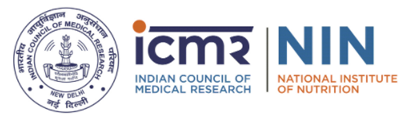    I C M R -National Institute of Nutrition, HyderabadExtension and Training Division - Printing Work Order FormExtension and Training Division - Printing Work Order FormExtension and Training Division - Printing Work Order FormExtension and Training Division - Printing Work Order FormExtension and Training Division - Printing Work Order FormExtension and Training Division - Printing Work Order FormExtension and Training Division - Printing Work Order FormExtension and Training Division - Printing Work Order FormExtension and Training Division - Printing Work Order FormExtension and Training Division - Printing Work Order FormExtension and Training Division - Printing Work Order Form1Work Order No.:Work Order No.:Type of work order:Type of work order:2मुद्रण / Printing:मुद्रण / Printing:मुद्रण / Printing:मुद्रण / Printing:मुद्रण / Printing:3डिजिटल रंग मुद्रण / Digital Colour Printing:डिजिटल रंग मुद्रण / Digital Colour Printing:डिजिटल रंग मुद्रण / Digital Colour Printing:डिजिटल रंग मुद्रण / Digital Colour Printing:डिजिटल रंग मुद्रण / Digital Colour Printing:4कलर फोटो कॉपी / Colour Photo Copy:कलर फोटो कॉपी / Colour Photo Copy:कलर फोटो कॉपी / Colour Photo Copy:कलर फोटो कॉपी / Colour Photo Copy:कलर फोटो कॉपी / Colour Photo Copy:5ओवरहेड प्रोजेक्टर फिल्म / OHP Film:ओवरहेड प्रोजेक्टर फिल्म / OHP Film:ओवरहेड प्रोजेक्टर फिल्म / OHP Film:ओवरहेड प्रोजेक्टर फिल्म / OHP Film:ओवरहेड प्रोजेक्टर फिल्म / OHP Film:6साधारण/ सर्पिल जिल्दसाज़ी / Ordinary biding or Comb binding:साधारण/ सर्पिल जिल्दसाज़ी / Ordinary biding or Comb binding:साधारण/ सर्पिल जिल्दसाज़ी / Ordinary biding or Comb binding:साधारण/ सर्पिल जिल्दसाज़ी / Ordinary biding or Comb binding:साधारण/ सर्पिल जिल्दसाज़ी / Ordinary biding or Comb binding:साधारण/ सर्पिल जिल्दसाज़ी / Ordinary biding or Comb binding:7 लैमिनेशन / Lamination: लैमिनेशन / Lamination: लैमिनेशन / Lamination: लैमिनेशन / Lamination: लैमिनेशन / Lamination:8कार्य का विवरण / Details of the work &  प्रयोजन / Purpose :कार्य का विवरण / Details of the work &  प्रयोजन / Purpose :कार्य का विवरण / Details of the work &  प्रयोजन / Purpose :कार्य का विवरण / Details of the work &  प्रयोजन / Purpose :कार्य का विवरण / Details of the work &  प्रयोजन / Purpose :कार्य का विवरण / Details of the work &  प्रयोजन / Purpose :कार्य का विवरण / Details of the work &  प्रयोजन / Purpose :कार्य का विवरण / Details of the work &  प्रयोजन / Purpose :कार्य का विवरण / Details of the work &  प्रयोजन / Purpose :कार्य का विवरण / Details of the work &  प्रयोजन / Purpose :9पृष्ठों की संख्या / No. of Pages/ Copies:पृष्ठों की संख्या / No. of Pages/ Copies:पृष्ठों की संख्या / No. of Pages/ Copies:पृष्ठों की संख्या / No. of Pages/ Copies:10कागज का परिमाण / Size of paper. A4 / A3 or any other specify: कागज का परिमाण / Size of paper. A4 / A3 or any other specify: कागज का परिमाण / Size of paper. A4 / A3 or any other specify: कागज का परिमाण / Size of paper. A4 / A3 or any other specify: कागज का परिमाण / Size of paper. A4 / A3 or any other specify: कागज का परिमाण / Size of paper. A4 / A3 or any other specify: 11टिप्पणी / Note: (1) For offsert printing, the material relating to paper should be provided. (2) For digital colour printing, the soft copy should be provided on CD/ DVD/ USB Pen drive. Proof should be checked by the indentee before requesting for printing.टिप्पणी / Note: (1) For offsert printing, the material relating to paper should be provided. (2) For digital colour printing, the soft copy should be provided on CD/ DVD/ USB Pen drive. Proof should be checked by the indentee before requesting for printing.टिप्पणी / Note: (1) For offsert printing, the material relating to paper should be provided. (2) For digital colour printing, the soft copy should be provided on CD/ DVD/ USB Pen drive. Proof should be checked by the indentee before requesting for printing.टिप्पणी / Note: (1) For offsert printing, the material relating to paper should be provided. (2) For digital colour printing, the soft copy should be provided on CD/ DVD/ USB Pen drive. Proof should be checked by the indentee before requesting for printing.टिप्पणी / Note: (1) For offsert printing, the material relating to paper should be provided. (2) For digital colour printing, the soft copy should be provided on CD/ DVD/ USB Pen drive. Proof should be checked by the indentee before requesting for printing.टिप्पणी / Note: (1) For offsert printing, the material relating to paper should be provided. (2) For digital colour printing, the soft copy should be provided on CD/ DVD/ USB Pen drive. Proof should be checked by the indentee before requesting for printing.टिप्पणी / Note: (1) For offsert printing, the material relating to paper should be provided. (2) For digital colour printing, the soft copy should be provided on CD/ DVD/ USB Pen drive. Proof should be checked by the indentee before requesting for printing.टिप्पणी / Note: (1) For offsert printing, the material relating to paper should be provided. (2) For digital colour printing, the soft copy should be provided on CD/ DVD/ USB Pen drive. Proof should be checked by the indentee before requesting for printing.टिप्पणी / Note: (1) For offsert printing, the material relating to paper should be provided. (2) For digital colour printing, the soft copy should be provided on CD/ DVD/ USB Pen drive. Proof should be checked by the indentee before requesting for printing.टिप्पणी / Note: (1) For offsert printing, the material relating to paper should be provided. (2) For digital colour printing, the soft copy should be provided on CD/ DVD/ USB Pen drive. Proof should be checked by the indentee before requesting for printing.माँगकर्ता के हस्ताक्षर / Signature of the Indenteeमाँगकर्ता के हस्ताक्षर / Signature of the Indenteeमाँगकर्ता के हस्ताक्षर / Signature of the Indenteeमाँगकर्ता के हस्ताक्षर / Signature of the Indenteeमाँगकर्ता के हस्ताक्षर / Signature of the Indenteeमाँगकर्ता के हस्ताक्षर / Signature of the Indenteeमाँगकर्ता के हस्ताक्षर / Signature of the Indenteeमाँगकर्ता के हस्ताक्षर / Signature of the Indenteeमाँगकर्ता के हस्ताक्षर / Signature of the Indenteeमाँगकर्ता के हस्ताक्षर / Signature of the Indentee12Ext. No.:स्पष्ट अक्षरों में नाम / Name (in BLOCK letters)स्पष्ट अक्षरों में नाम / Name (in BLOCK letters)स्पष्ट अक्षरों में नाम / Name (in BLOCK letters)स्पष्ट अक्षरों में नाम / Name (in BLOCK letters)स्पष्ट अक्षरों में नाम / Name (in BLOCK letters)स्पष्ट अक्षरों में नाम / Name (in BLOCK letters)स्पष्ट अक्षरों में नाम / Name (in BLOCK letters)13
तिथि / Date:विभागाध्यक्ष के हस्ताक्षर / Signature of the HoDविभागाध्यक्ष के हस्ताक्षर / Signature of the HoDविभागाध्यक्ष के हस्ताक्षर / Signature of the HoDविभागाध्यक्ष के हस्ताक्षर / Signature of the HoDविभागाध्यक्ष के हस्ताक्षर / Signature of the HoDविभागाध्यक्ष के हस्ताक्षर / Signature of the HoDविभागाध्यक्ष के हस्ताक्षर / Signature of the HoD14प्रभारी अधिकारी की टिप्पणी, ई & टी विभाग / Remarks of the HoD, E & T Div.प्रभारी अधिकारी की टिप्पणी, ई & टी विभाग / Remarks of the HoD, E & T Div.प्रभारी अधिकारी की टिप्पणी, ई & टी विभाग / Remarks of the HoD, E & T Div.प्रभारी अधिकारी की टिप्पणी, ई & टी विभाग / Remarks of the HoD, E & T Div.प्रभारी अधिकारी की टिप्पणी, ई & टी विभाग / Remarks of the HoD, E & T Div.प्रभारी अधिकारी की टिप्पणी, ई & टी विभाग / Remarks of the HoD, E & T Div.प्रभारी अधिकारी की टिप्पणी, ई & टी विभाग / Remarks of the HoD, E & T Div.प्रभारी अधिकारी की टिप्पणी, ई & टी विभाग / Remarks of the HoD, E & T Div.प्रभारी अधिकारी की टिप्पणी, ई & टी विभाग / Remarks of the HoD, E & T Div.प्रभारी अधिकारी की टिप्पणी, ई & टी विभाग / Remarks of the HoD, E & T Div.15कार्य प्राप्त होने की तिथि / Work Received on date:कार्य प्राप्त होने की तिथि / Work Received on date:कार्य प्राप्त होने की तिथि / Work Received on date:कार्य प्राप्त होने की तिथि / Work Received on date:कार्य प्राप्त होने की तिथि / Work Received on date:16कार्य पूर्ण करने की तिथि / Work Completed on date:कार्य पूर्ण करने की तिथि / Work Completed on date:कार्य पूर्ण करने की तिथि / Work Completed on date:कार्य पूर्ण करने की तिथि / Work Completed on date:कार्य पूर्ण करने की तिथि / Work Completed on date:माँगकर्ता के हस्ताक्षर /  Sign of the Indenteeमाँगकर्ता के हस्ताक्षर /  Sign of the Indenteeमाँगकर्ता के हस्ताक्षर /  Sign of the Indenteeमाँगकर्ता के हस्ताक्षर /  Sign of the Indenteeमाँगकर्ता के हस्ताक्षर /  Sign of the Indenteeमाँगकर्ता के हस्ताक्षर /  Sign of the Indenteeमाँगकर्ता के हस्ताक्षर /  Sign of the Indenteeमाँगकर्ता के हस्ताक्षर /  Sign of the Indenteeमाँगकर्ता के हस्ताक्षर /  Sign of the Indenteeमाँगकर्ता के हस्ताक्षर /  Sign of the Indentee